Du nouveau pour la rentrée 2020 !!!Atelier d’éveil et de créativité Nous vivons dans un monde où les espaces de liberté pour les enfants disparaissent progressivement. Notre quotidien est marqué par les injonctions, des structures et des règles. Nous nous devons en tant que société et travailleurs sociaux de respecter les droits de l’enfant  et approfondir certains aspects du Cadre d’orientation pour la formation, l’accueil et l’éducation de la petite enfance, conçus par la commission suisse de l’UNESCO ainsi que par le Réseau suisse pour l’accueil extrafamilial.Un espace supplémentaire de 70m2 attenant au réfectoire au premier étage sera ouvert dès août 2020.Cet espace d’éveil incitera l’enfant à exprimer ses émotions, lui permettra de découvrir des matériaux et méthodes artistiques, d’explorer ses sens dans un esprit de respect mutuel et de coopération. La créativité renforce l’estime de soi, permet d’explorer ses zones d’ombre et de lumière, de se diriger vers davantage de conscience, de force et d’équilibre, encourage la perception du MOI tout en favorisant la future place de l’enfant dans le monde du travail de demain de manière fructueuse et novatrice. L’éveil esthétique ne doit en aucun cas être considéré comme une activité annexe, qui contribuerait certes au bon développement de l’enfant, mais comme l’indispensable pour permettre à l’enfant d’interpréter le monde à partir de sa propre expérience.Ce projet me tient à cœur car je vais terminer fin 2020 une formation d’art-thérapeute. Je me réjouis de proposer cet atelier qui alliera tout ce qui fait sens au niveau culturel, éveil musical, mouvement, expression verbale, peinture, travail des matières, bricolages etc…Quand et pour qui ? :Dès août le mercredi après-midi de 14h00 à 18h00 pour les enfants dès la 3ème HarmoS.Par la suite, si demande un après-midi supplémentaire sera proposé.Si vous désirez inscrire votre enfant à l’atelier, il suffit de l’indiquer sur la fiche d’inscription. Les annulations sont possibles en cours d’année selon notre règlement. Il est impératif que votre enfant soit en accord avec cette prise en charge. Une dizaine d’enfants au maximum pourront participer à cet atelier.Facture :Rien ne change, le prix de l’après-midi restera identique.Comment cela se passe :Un accueil sera prévu avec des jeux, du mouvement, des musiques diverses, instruments, etc comme introduction à l’activité principale dont le thème variera en cours d’année.Par beau temps nous sortirons prendre des idées dans la nature.Un goûter sera proposé et des créations ou jeux libres jusqu’au soir. Les départs se feront dès 17h00.Je me réjouis d’accueillir vos *artistes* ! Bien à vous.										Evelyne DürrigAssociation Le Carcoie farceurAccueil parascolaireRue des Courtils 442016 Cortaillod info@carcoiefarceur.netwww.carcoiefarceur.com032 841 16 38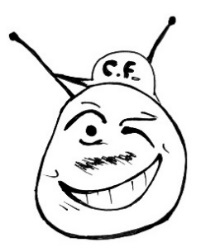 